Jeux de lutte avec Rikiki la fourmi Cycles 1 et 2Cet ouvrage peut être utilisé pour mettre en place des modules.3 situations mères:- Conquérir, protéger un territoire- Conquérir, protéger des objets- Imposer, se dégager d’un état physique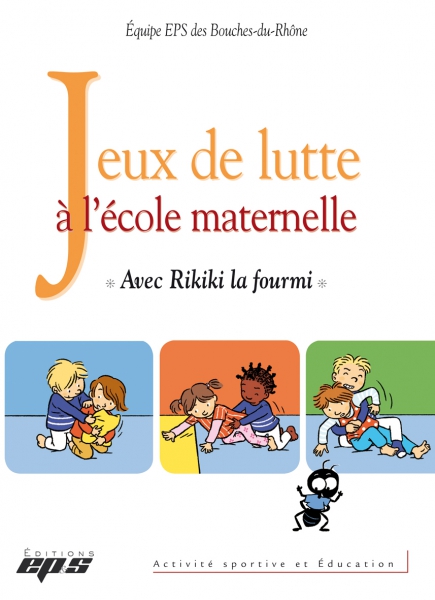 